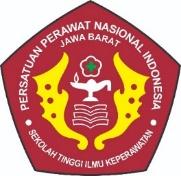 STANDAR PENGELOLAAN PENGABDIAN KEPADA MASYARAKAT STIKEP PPNI JAWA BARATROGRAM D3 DAN S1/NERSSATUAN PENJAMINAN MUTU PERGURUAN TINGGISTIKEP PPNI JAWA BARATTAHUN 2021VISI, MISI, TUJUAN PENDIDIKAN, NILAI-NILAI STIKEP PPNI JAWA BARATVISI STIKEP PPNI JAWA BARAT“Menjadi perguruan tinggi yang unggul dan professional dalm bidang keperawatan, berbasis riset, inovasi, dan teknologi serta berdaya saing di tingkat nasionanl dan internasional”MISI STIKEP PPNI JAWA BARATMenyelenggarakan program pendidikan berbasis riset, teknologi, dan inovasi dengan kurikulum, pengajar serta metode pembelajaran yang berkualitas.Menyelenggarakan dan mengembangkan kegiatan riset kesehatan dan teknologi informasi yang inovatif untuk mendukung peningkatan pelayanan kesehatan.Menyelenggarakan pengabdian kepada masyarakat berdasarkan hasil riset sebagai kontribusi dalam penyelesaian masalah kesehatan.Menyelenggarakan good university governance yang didukung oleh teknologi informasi.Menciptakan lingkungan yang kondusif untuk penyelenggaraan pendidikan, penelitian, dan pengabdian kepada masyarakat.Menjamin lulusan STIKEP PPNI menjadi manusia yang berkarakter, bermartabat, dan berintegritasMenyelenggarakan kerjasama lintas sektoral Nasional maupun Internasional untuk mendukung pelaksanaan pendidikan, penelitian dan pengabdian kepada masyarakat.TUJUAN STIKEP PPNI JAWA BARATTercapainya lulusan yang berkarakter, bermartabat, berintegritas dan berdaya saing InternasionalTercapainya hasil riset dan inovasi berbasis teknologiTerselengaranya pengabdian kepada masyarakat berbasis hasil riset dan inovasiTerwujudnya tata kelola dan manajemen STIKEP PPNI sebagai perguruan tinggi kesehatan dan teknologi yang sehat berdasarkan penerapan good university governance.Terwujudnya sumber daya manusia yang berkualitas.Terwujudnya sistem Keuangan dan pendanaan yang mandiri dan kuatTerwujudnya sarana dan prasarana pendidikan yang berkualitasTerselenggaranya kerjasama dengan berbagai institusi nasional maupun internasionalRASIONALMengacu pada Peraturan Menteri Pendidikan dan KebudayaanRepublik Indonesia Nomor 3 Tahun 2020  Tentang  Standar  Nasional  Pendidikan  Tinggi, Standar Pengelolaan Pengabdian  Kepada Masyarakat merupakan  kriteria  minimal  tentang  perencanaan,  pelaksanaan,  pengendalian, pemantauan dan evaluasi, serta pelaporan kegiatanPengabdian Kepada Masyarakatyang dilakukan oleh Lembaga Penelitian dan Pengabdian Kepada Masyarakat Institut.Pengelolaan Pengabdian Kepada Masyarakat di STIKep PPNI Jawa Barat dilaksanakan oleh :STIKep PPNI Jawa Barat, yang menjalankan fungsi pengawasan terhadap pelaksanaan kegiatan PKM.Lembaga  Penelitian  dan  Pengabdian  Kepada  Masyarakat  (LP2M)  untuk  pengelolaan  PKM dosen.Program Studi untuk pengelolaan PKM mahasiswa dalam mata kuliah berpengabdian kepada masyarakat.Institut berkewajiban:memiliki rencana strategis Pengabdian Kepada Masyarakat yang merupakan bagian dari rencana strategis perguruan tinggi;menyusun  kriteria  dan  prosedur  Penilaian  Pengabdian  Kepada  Masyarakat  paling  sedikit menyangkut aspek hasil Pengabdian Kepada Masyarakat dalam menerapkan, mengamalkan, dan membudayakan  ilmu  pengetahuan,  senidan  teknologi  guna  memajukan  kesejahteraan  umum serta mencerdaskan kehidupan bangsa.menjaga  dan  meningkatkan  mutu  pengelolaan  lembaga  atau  fungsi  Pengabdian  Kepada Masyarakat dalam menjalankan program pengabdiankepada masyarakat secara berkelanjutan;melakukan  pemantauan  dan  evaluasi  terhadap  lembaga  atau  fungsi  Pengabdian  Kepada Masyarakat dalam melaksanakan program pengabdian kepada masyarakat;memiliki panduan tentang kriteria pelaksana Pengabdian Kepada Masyarakat dengan mengacu pada standar hasil, standar isi, dan standar proses pengabdian kepada masyarakat;mendayagunakan sarana dan prasarana pada lembaga lain melalui kerja sama Pengabdian Kepada Masyarakat;melakukan  analisis  kebutuhan  yang  menyangkut  jumlah,  jenis,  dan  spesifikasi  sarana  dan prasarana Pengabdian Kepada Masyarakat; danmenyampaikan laporan kinerja lembaga penelitian danPengabdian Kepada Masyarakat dalam menyelenggarakan program pengabdian kepada masyarakat paling sedikit melaluipangkalan data pendidikan tinggi.Lembaga Penelitian dan Pengabdian Kepada Masyarakat STIKep PPNI Jawa Baratmempunyai kewajiban: menyusun dan mengembangkan rencana program Pengabdian Kepada Masyarakat sesuai dengan rencana strategis Pengabdian Kepada Masyarakat perguruan tinggi;menyusun  dan  mengembangkan  peraturan,  panduan,  dan  sistem  penjaminan  mutu  internal kegiatan Pengabdian Kepada Masyarakat;memfasilitasi pelaksanaan kegiatan Pengabdian Kepada Masyarakat;melaksanakan pemantauan dan evaluasi pelaksanaan Pengabdian Kepada Masyarakat;melakukan diseminasi hasil Pengabdian Kepada Masyarakat;memfasilitasi kegiatan peningkatan kemampuan pelaksana Pengabdian Kepada Masyarakat;memberikan penghargaan kepada pelaksana Pengabdian KepadaMasyarakat yang berprestasi;mendayagunakan  sarana  dan  prasarana Pengabdian  Kepada  Masyarakat pada  lembaga  lain melalui kerja sama;melakukan  analisis  kebutuhan  yang  menyangkut  jumlah,  jenis,  dan  spesifikasi  sarana  dan prasarana Pengabdian Kepada Masyarakat; danmenyusun laporan kegiatan Pengabdian Pada Masyarakat yang dikelolanyadan menyampaikan kepada  Ketua  sebagai  bahan  pelaporan  ke  Pangkalan  Data  Pendidikan  Tinggi  Kementerian Pendidikan dan Kebudayaan Republik Indonesia.Dalam rangka pelaksanaan kegiatan PKM mahasiswa, program studi wajib:Menyusun dan mengembangkan peta jalan kegiatan PKM program studi sesuai dengan rencana program PKM STIKep PPNI Jawa Barat;Menyusun kriteria dan prosedur penialaian kegiatan PKM dari mata kuliah pengabdian kepada masyarakat untuk perolehan CPL;Memfasilitasi pelaksanaan PKM mahasiswa;Melaksanakan pemantauan dan evaluasi pelaksanaan PKM mahasiswa; danMenysun lporan PKM mahasiswa dan menyampaikan kepada LPPM sebagai bahan pelaporan ke Pangkalan Data STIKep PPNI Jawa Barat setiap akhir semester.PIHAK YANG BERTANGGUNG JAWABSubjek  atau  pihak  yang  bertanggungjawab  untuk Standar Pengelolaan Pengabdian  Kepada Masyarakat adalah:KetuaKepala Lembaga Penjaminan Mutu STIKep PPNI Jawa BaratKepala Lembaga Penjaminan Mutu UPPSKetua Lembaga Penelitian dan Pengabdian Kepada Masyarakat(LP2M)Kepala Bagian PKM LP2MWaketKetua Program StudiPIC PKM Prodi.DEFINISI ISTILAHIstilah yang ada dalam Standar Pengabdian Kepada Masyarakat adalah:Simlitabmas	:Merupakan   sistem   informasi   yang   
difungsikan   untuk   mendukung pelaksanaan penyiapan perumusan, koordinasi, dan sinkronisasi pelaksanaan kebijakan,  pemantauan,  evaluasi,  dan  pelaporan  di  bidang penelitiandan pengabdian masyarakat.Renstra Pengabdian Kepada Masyarakat	:Merupakanarahankebijakandalam  pengelolaaan  Pengabdian  Kepada Masyarakat institusi yang digunakan sebagai pedoman bagi pusat studi dan juga seluruh sivitas akademik dalam melakukan Pengabdian  Kepada Masyarakat sehingga sesuai dengan arah, prioritas, dan kerangka kebijakan STIKep PPNI Jawa Barat dalam jangka waktu 5 (lima) tahun.Road map atau Peta Jalan Pengabdian Kepada Masyarakat	:Adalah  penunjuk  arah  Pengabdian  Kepada  Masyarakat  STIKep PPNI Jawa Barat  yang mengintegrasikan  seluruh  rencanadan  pelaksanaan  Pengabdian  Kepada Masyarakat  yang  dilakukan  dosen  dan  mahasiswa  dalam  rentang  waktu tertentu sehingga bisa tercapai hasil sesuai yang di targetkan.Diseminasi	:Kegiatan yang ditujukan kepada kelompok target atau individu agar mereka memperoleh   informasi,   timbul   kesadaran,   menerima,   dan   akhirnya memanfaatkan informasi tersebut.INDIKATOR ISI STANDARSTRATEGIStrategi yang dilakukan dalam Standar Pengelolaan Pengabdian Kepada Masyarakatterdiri atas:BP3MI, dan GKM melakukan monev Pengabdian Kepada Masyarakat Perguruan Tinggi untuk menjaga agar  hasil  Pengabdian  Kepada  Masyarakat  dapat  memenuhi  standar  kualitas  nasional  dan internasional.BP3MI menyusun renstra dan panduan Pengabdian Kepada Masyarakat dengan memperhatikan hasil evaluasi tahun sebelumnya.Bp3MI melakukan sosialisasi  renstra  dan panduan Pengabdian Kepada Masyarakat melalui pertemuan dan menguploadnya dalam website LP2M.BP3MI membuat jadwal rutin untuk proses up load hasil Pengabdian Kepada Masyarakat ke  Sistem  Informasi  Pengabdian  Kepada  Masyarakat  dan  Pengabdian  Kepada  Masyarakat (Simlitabmas)INDIKATOR CAPAIANIndikator Capaian Sarana Prasarana Pengabdian Kepada Masyarakat adalah :Tersedianya Dokumen SOP/prosedur untuk semua kegiatan PKM.Tersedianya Dokumen sistem pemberian penghargaan bagi pelaksana PKM yang berprestasi.Kegiatan diseminasi hasil PKM yang dilaksanakan LP2M setiap tahun (minimal satu kali).Kegiatan pelatihan untuk meningkatkan kemampuan pelaksana untuk melaksanakan kegiatan PKM.DOKUMEN TERKAITDokumen Standar Hasil Pengabdian Kepada Masyarakat.Dokumen Standar Isi Pengabdian Kepada Masyarakat.Dokumen Standar Proses Pengabdian Kepada Masyarakat.Dokumen Standar Pelaksana Pengabdian Kepada Masyarakat. Dokumen Standar Sarana Dan Prasarana Pengabdian Kepada Masyarakat.Dokumen Standar Pengelolaan Pengabdian Kepada Masyarakat.Dokumen Standar Pembiayaan Pengabdian KepadaMasyarakat.Dokumen Standar Pembimbing Pengabdian Kepada Masyarakat oleh Mahasiswa.Dokumen Standar Penilai Pengabdian Kepada Masyarakat oleh Mahasiswa.REFERENSIUndang Undang Republik Indonesia Nomor 12 tahun 2012 tentang Pendidikan Tinggi.Peraturan Presiden Republik Indonesia Nomor 8 Tahun 2012 tentang Kerangka Kualifikasi Nasional Indonesia.Peraturan  Menteri  Riset,  Teknologi,  dan  Pendidikan  Tinggi  No  62  tahun  2016  tentang  Sistem Penjaminan Mutu Pendidikan Tinggi.Peraturan Menteri Pendidikan dan Kebudayaan Republik Indonesia Nomor 3 Tahun 2020 tentang Standar Nasional Pendidikan Tinggi (Berita Negara Republik Indonesia Tahun 2020 Nomor 47). Lampiran  Peraturan  Badan  Akreditasi  Nasional  Perguruan  Tinggi  Nomor  2  tahun  2019  tentang Panduan Penyusunan Laporan Evaluasi Diri dan Panduan Penyusunan Laporan Kinerja Program Studi dalam Instrumen Akreditasi Program Studi.Peraturan BAN PT No. 59 Tahun 2019 tentang Panduan Penyusunan Laporan Evaluasi Diri, Panduan Penyusunan  Laporan  Kinerja  Perguruan  Tinggi  dan  Matriks  Penilaian  Dalam  Instrumen  Akreditasi Perguruan Tinggi.KodePernyataan StandarPernyataan Isi Standar1Kepala BP3MI harus membuat renstra PKM dengan mengacu pada rencana strategis institutKetersediaan dokumen rencana strategis PKM  BP3MI yang merupakan bagian dari Renstra STIKep PPNI Jawa Baratdan mensosialisasikannya kepada dosen dan mahasiswa.2BP3MI  harus memfasilitasi kegiatan pelaksanaan PKM setiap tahun.Ketersediaan dokumen SOP/prosedur untuk semua kegiatan PKMdan mensosialisasikannya kepada dosen dan mahasiswa.3  BP3MI  harus   melakukan kegiatan evaluasi program pelaksanaan  PKM  setiap  tahun  yang meliputi:Penyusunan laporan kegiatan PKMAnalisis terhadap capaian kinerja mencakup identifikasi akar masalah, faktor pendukung keberhasilan dan faktor penghambat ketercapaian standar, dan deskripsi singkat tindak lanjut yang akan dilakukanKetersediaan dokumen hasil audit internal yang dilaksanakan setiap tahun4Kepala LP2M harus membuat diseminasi hasil PKM minimal satu kali setiap tahun.Terlaksananyakegiatan diseminasi hasil PKM yang dilaksanakan BP3MI setiap tahun (minimal satu kali)5Kepala LP2M harus melakukan kegiatan pelatihan peningkatanTerlaksananyakegiatan pelatihan untuk meningkatkan kemampuan pelaksana untuk melaksanakan kegiatan PKM.6Kepala LP2M harus membuat sistem pemberian penghargaan bagi pelaksana PKM yang berprestasi yang ditinjau setiap lima tahun sekaliKetersediaan dokumen sistem pemberian penghargaan bagi pelaksana PKM yang berprestasidan mensosialisasikannya kepada dosen dan mahasiswa.7.Kepala LP2M harus menjamin ketepatan waktu penyampaian kinerja LP2M melalui Sistem Pelaporan Penelitian dan Pengabdian Kepada Masyarakat (Simlitabmas) setiap tahunKetepatan waktu penyampaian kinerja BP3MI Mmelalui Simlitabmas.8.Kepala LP2M harus mendayagunakan sarana dan prasarana PKM pada lembaga lain melalui kerjasamaJumlah kerjasama Pengabdian Kepada Masyarakat dalam skala nasional.Jumlah kerjasama Pengabdian Kepada Masyarakat dalam skala internasional